 BEAGLE RINGEN  	 	 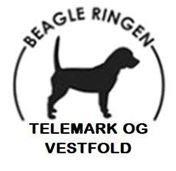 TELEMARK OG VESTFOLD Stiftet 1989 Org.nr: 919 810 858 				Kontonr: 0530.01.19990 	 	Styresammensetning 2024.VervPersonAdresseTlfMailadresseLederAnne Marit OlsenSvanvikv. 342, 3739 Skien95238208amarita@live.noN-lederMorten H. Tveitan Oseidv. 171,  3750 Drangedal93496567mortentveitan@hotmail.comKassererKai Inge DalenMeierkollen 30, 3744 Skien47835814Kai.inge.dalen@gnmail.comStyremedlDag Jøran MoenGiselsjøv.33, 3739 Skien92207413daggen_moen@hotmail.comStyremedlEgil HansenRevåsen 12, 3985 Herre94195789villreinen@hotmail.comVaramedlBernt Rune JoreArne Garborgsgt. 36, 3718 Skien99575533berun@online.noVaramedlPer SkorgeDronningens gt 13 B, 3211 Sandefjord952133355per@fjprdenservice.noRevisorHaolvor VadderSandefjord92484493VaraOlaf N. OlsenSvanvikv. 342, 3739 Skien97721345roraskogen-kennel@hotmail.comValgkomAsbjørn BolagerJensejordet Syd 9, 3739 Skien91352334asbjorn@bolager.comMedlemOlaf N. OlsenSvanvikv. 342, 3739 Skien97721345roraskogen-kennel@hotmail.comVaraHarald KlaastadRingveien 2, 3965  Herre90585916haraldklaa@gmail.comJaktprøveAnne Marit OlsenSvanvikv. 342, 3739 Skien95238208amarita@live.noOlaf N. OlsenSvanvikv. 342, 3739 Skien97721345roraskogen-kennel@hotmail.comvaraDag Jøran MoenGiselsjøv.33, 3739 Skien92207413daggen_moen@hotmail.comsporAnne Marit OlsenSvanvikv. 342, 3739 Skien95238208amarita@live.noEgil HansenRevåsen 12, 3985 Herre94195789villreinen@hotmail.comAsbjørn BolagerJensejordet Syd 9, 3739 Skien91352334asbjorn@bolager.comVaraThorbjørn LarsenHamsdokkv. 53, 3739 Skien97010448thorbjorn-lars1@gmail.com ArrangemBernt Rune JoreArne Garborgsgt. 36, 3718 Skien99575533berun@online.noMedlEgil HansenRevåsen 12, 3985 Herre94195789villreinen@hotmail.comMedlHarald KlaastadRingv. 2, 3985 Herre90585916haraldklaa@gmail.com SekretærLinn LøvstadGislesjøv. 33, 3739 Skien91344742Linnlovstad5@gmail.com